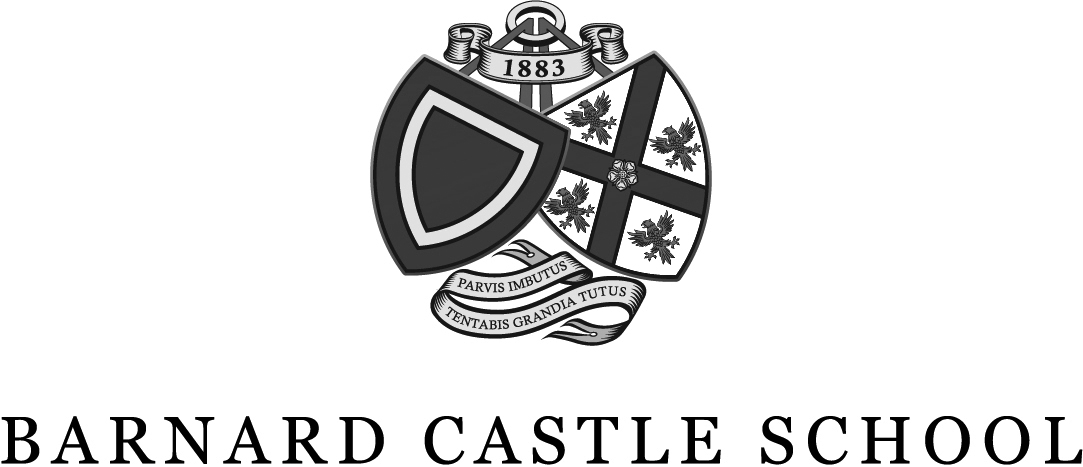 This guarantee should be detached and retained by the payer.Instruction to your
bank or building society
to pay by Direct DebitInstruction to your
bank or building society
to pay by Direct DebitInstruction to your
bank or building society
to pay by Direct DebitInstruction to your
bank or building society
to pay by Direct DebitInstruction to your
bank or building society
to pay by Direct DebitInstruction to your
bank or building society
to pay by Direct DebitInstruction to your
bank or building society
to pay by Direct DebitInstruction to your
bank or building society
to pay by Direct DebitInstruction to your
bank or building society
to pay by Direct DebitInstruction to your
bank or building society
to pay by Direct DebitInstruction to your
bank or building society
to pay by Direct DebitInstruction to your
bank or building society
to pay by Direct DebitInstruction to your
bank or building society
to pay by Direct DebitInstruction to your
bank or building society
to pay by Direct DebitInstruction to your
bank or building society
to pay by Direct DebitInstruction to your
bank or building society
to pay by Direct DebitInstruction to your
bank or building society
to pay by Direct DebitInstruction to your
bank or building society
to pay by Direct DebitPlease fill in the whole form using a ball point pen and send it to:Please fill in the whole form using a ball point pen and send it to:Please fill in the whole form using a ball point pen and send it to:Please fill in the whole form using a ball point pen and send it to:Please fill in the whole form using a ball point pen and send it to:Please fill in the whole form using a ball point pen and send it to:Please fill in the whole form using a ball point pen and send it to:Please fill in the whole form using a ball point pen and send it to:Please fill in the whole form using a ball point pen and send it to:Please fill in the whole form using a ball point pen and send it to:Please fill in the whole form using a ball point pen and send it to:Accounts DepartmentBarnard Castle SchoolBarnard CastleCounty DurhamDL12 8UNAccounts DepartmentBarnard Castle SchoolBarnard CastleCounty DurhamDL12 8UNAccounts DepartmentBarnard Castle SchoolBarnard CastleCounty DurhamDL12 8UNAccounts DepartmentBarnard Castle SchoolBarnard CastleCounty DurhamDL12 8UNAccounts DepartmentBarnard Castle SchoolBarnard CastleCounty DurhamDL12 8UNAccounts DepartmentBarnard Castle SchoolBarnard CastleCounty DurhamDL12 8UNAccounts DepartmentBarnard Castle SchoolBarnard CastleCounty DurhamDL12 8UNAccounts DepartmentBarnard Castle SchoolBarnard CastleCounty DurhamDL12 8UNAccounts DepartmentBarnard Castle SchoolBarnard CastleCounty DurhamDL12 8UNAccounts DepartmentBarnard Castle SchoolBarnard CastleCounty DurhamDL12 8UNAccounts DepartmentBarnard Castle SchoolBarnard CastleCounty DurhamDL12 8UNAccounts DepartmentBarnard Castle SchoolBarnard CastleCounty DurhamDL12 8UNAccounts DepartmentBarnard Castle SchoolBarnard CastleCounty DurhamDL12 8UNAccounts DepartmentBarnard Castle SchoolBarnard CastleCounty DurhamDL12 8UNAccounts DepartmentBarnard Castle SchoolBarnard CastleCounty DurhamDL12 8UNAccounts DepartmentBarnard Castle SchoolBarnard CastleCounty DurhamDL12 8UNAccounts DepartmentBarnard Castle SchoolBarnard CastleCounty DurhamDL12 8UNAccounts DepartmentBarnard Castle SchoolBarnard CastleCounty DurhamDL12 8UNAccounts DepartmentBarnard Castle SchoolBarnard CastleCounty DurhamDL12 8UNAccounts DepartmentBarnard Castle SchoolBarnard CastleCounty DurhamDL12 8UNAccounts DepartmentBarnard Castle SchoolBarnard CastleCounty DurhamDL12 8UNAccounts DepartmentBarnard Castle SchoolBarnard CastleCounty DurhamDL12 8UNName of child(ren) at Barnard Castle School:Name of child(ren) at Barnard Castle School:Name of child(ren) at Barnard Castle School:Name of child(ren) at Barnard Castle School:Name of child(ren) at Barnard Castle School:Name of child(ren) at Barnard Castle School:Name of child(ren) at Barnard Castle School:Name of child(ren) at Barnard Castle School:Name of child(ren) at Barnard Castle School:Name of child(ren) at Barnard Castle School:Name of child(ren) at Barnard Castle School:Name of child(ren) at Barnard Castle School:Name of child(ren) at Barnard Castle School:Name of child(ren) at Barnard Castle School:Name of child(ren) at Barnard Castle School:Name of child(ren) at Barnard Castle School:Name of child(ren) at Barnard Castle School:Name of child(ren) at Barnard Castle School:Accounts DepartmentBarnard Castle SchoolBarnard CastleCounty DurhamDL12 8UNAccounts DepartmentBarnard Castle SchoolBarnard CastleCounty DurhamDL12 8UNAccounts DepartmentBarnard Castle SchoolBarnard CastleCounty DurhamDL12 8UNAccounts DepartmentBarnard Castle SchoolBarnard CastleCounty DurhamDL12 8UNAccounts DepartmentBarnard Castle SchoolBarnard CastleCounty DurhamDL12 8UNAccounts DepartmentBarnard Castle SchoolBarnard CastleCounty DurhamDL12 8UNAccounts DepartmentBarnard Castle SchoolBarnard CastleCounty DurhamDL12 8UNAccounts DepartmentBarnard Castle SchoolBarnard CastleCounty DurhamDL12 8UNAccounts DepartmentBarnard Castle SchoolBarnard CastleCounty DurhamDL12 8UNAccounts DepartmentBarnard Castle SchoolBarnard CastleCounty DurhamDL12 8UNAccounts DepartmentBarnard Castle SchoolBarnard CastleCounty DurhamDL12 8UNAccounts DepartmentBarnard Castle SchoolBarnard CastleCounty DurhamDL12 8UNAccounts DepartmentBarnard Castle SchoolBarnard CastleCounty DurhamDL12 8UNAccounts DepartmentBarnard Castle SchoolBarnard CastleCounty DurhamDL12 8UNAccounts DepartmentBarnard Castle SchoolBarnard CastleCounty DurhamDL12 8UNAccounts DepartmentBarnard Castle SchoolBarnard CastleCounty DurhamDL12 8UNAccounts DepartmentBarnard Castle SchoolBarnard CastleCounty DurhamDL12 8UNAccounts DepartmentBarnard Castle SchoolBarnard CastleCounty DurhamDL12 8UNAccounts DepartmentBarnard Castle SchoolBarnard CastleCounty DurhamDL12 8UNAccounts DepartmentBarnard Castle SchoolBarnard CastleCounty DurhamDL12 8UNAccounts DepartmentBarnard Castle SchoolBarnard CastleCounty DurhamDL12 8UNAccounts DepartmentBarnard Castle SchoolBarnard CastleCounty DurhamDL12 8UNAccounts DepartmentBarnard Castle SchoolBarnard CastleCounty DurhamDL12 8UNAccounts DepartmentBarnard Castle SchoolBarnard CastleCounty DurhamDL12 8UNAccounts DepartmentBarnard Castle SchoolBarnard CastleCounty DurhamDL12 8UNAccounts DepartmentBarnard Castle SchoolBarnard CastleCounty DurhamDL12 8UNAccounts DepartmentBarnard Castle SchoolBarnard CastleCounty DurhamDL12 8UNAccounts DepartmentBarnard Castle SchoolBarnard CastleCounty DurhamDL12 8UNAccounts DepartmentBarnard Castle SchoolBarnard CastleCounty DurhamDL12 8UNAccounts DepartmentBarnard Castle SchoolBarnard CastleCounty DurhamDL12 8UNAccounts DepartmentBarnard Castle SchoolBarnard CastleCounty DurhamDL12 8UNAccounts DepartmentBarnard Castle SchoolBarnard CastleCounty DurhamDL12 8UNAccounts DepartmentBarnard Castle SchoolBarnard CastleCounty DurhamDL12 8UNService user numberService user numberService user numberService user numberService user numberService user numberService user numberService user numberService user numberService user numberService user numberService user numberService user numberService user numberService user numberService user numberService user numberService user numberAccounts DepartmentBarnard Castle SchoolBarnard CastleCounty DurhamDL12 8UNAccounts DepartmentBarnard Castle SchoolBarnard CastleCounty DurhamDL12 8UNAccounts DepartmentBarnard Castle SchoolBarnard CastleCounty DurhamDL12 8UNAccounts DepartmentBarnard Castle SchoolBarnard CastleCounty DurhamDL12 8UNAccounts DepartmentBarnard Castle SchoolBarnard CastleCounty DurhamDL12 8UNAccounts DepartmentBarnard Castle SchoolBarnard CastleCounty DurhamDL12 8UNAccounts DepartmentBarnard Castle SchoolBarnard CastleCounty DurhamDL12 8UNAccounts DepartmentBarnard Castle SchoolBarnard CastleCounty DurhamDL12 8UNAccounts DepartmentBarnard Castle SchoolBarnard CastleCounty DurhamDL12 8UNAccounts DepartmentBarnard Castle SchoolBarnard CastleCounty DurhamDL12 8UNAccounts DepartmentBarnard Castle SchoolBarnard CastleCounty DurhamDL12 8UN228844447777Accounts DepartmentBarnard Castle SchoolBarnard CastleCounty DurhamDL12 8UNAccounts DepartmentBarnard Castle SchoolBarnard CastleCounty DurhamDL12 8UNAccounts DepartmentBarnard Castle SchoolBarnard CastleCounty DurhamDL12 8UNAccounts DepartmentBarnard Castle SchoolBarnard CastleCounty DurhamDL12 8UNAccounts DepartmentBarnard Castle SchoolBarnard CastleCounty DurhamDL12 8UNAccounts DepartmentBarnard Castle SchoolBarnard CastleCounty DurhamDL12 8UNAccounts DepartmentBarnard Castle SchoolBarnard CastleCounty DurhamDL12 8UNAccounts DepartmentBarnard Castle SchoolBarnard CastleCounty DurhamDL12 8UNAccounts DepartmentBarnard Castle SchoolBarnard CastleCounty DurhamDL12 8UNAccounts DepartmentBarnard Castle SchoolBarnard CastleCounty DurhamDL12 8UNAccounts DepartmentBarnard Castle SchoolBarnard CastleCounty DurhamDL12 8UN228844447777Name(s) of account holder(s)Name(s) of account holder(s)Name(s) of account holder(s)Name(s) of account holder(s)Name(s) of account holder(s)Name(s) of account holder(s)Name(s) of account holder(s)Name(s) of account holder(s)Name(s) of account holder(s)Name(s) of account holder(s)Name(s) of account holder(s)Reference/bursary codeReference/bursary codeReference/bursary codeReference/bursary codeReference/bursary codeReference/bursary codeReference/bursary codeReference/bursary codeReference/bursary codeReference/bursary codeReference/bursary codeReference/bursary codeReference/bursary codeReference/bursary codeReference/bursary codeReference/bursary codeReference/bursary codeReference/bursary codeInstruction to your bank or building societyPlease pay Barnard Castle School Direct Debits from the account detailed in this Instruction subject to the safeguards assured by the Direct Debit Guarantee. I understand that this Instruction may remain with Barnard Castle School and, if so, details will be passed electronically to my bank/building society.Instruction to your bank or building societyPlease pay Barnard Castle School Direct Debits from the account detailed in this Instruction subject to the safeguards assured by the Direct Debit Guarantee. I understand that this Instruction may remain with Barnard Castle School and, if so, details will be passed electronically to my bank/building society.Instruction to your bank or building societyPlease pay Barnard Castle School Direct Debits from the account detailed in this Instruction subject to the safeguards assured by the Direct Debit Guarantee. I understand that this Instruction may remain with Barnard Castle School and, if so, details will be passed electronically to my bank/building society.Instruction to your bank or building societyPlease pay Barnard Castle School Direct Debits from the account detailed in this Instruction subject to the safeguards assured by the Direct Debit Guarantee. I understand that this Instruction may remain with Barnard Castle School and, if so, details will be passed electronically to my bank/building society.Instruction to your bank or building societyPlease pay Barnard Castle School Direct Debits from the account detailed in this Instruction subject to the safeguards assured by the Direct Debit Guarantee. I understand that this Instruction may remain with Barnard Castle School and, if so, details will be passed electronically to my bank/building society.Instruction to your bank or building societyPlease pay Barnard Castle School Direct Debits from the account detailed in this Instruction subject to the safeguards assured by the Direct Debit Guarantee. I understand that this Instruction may remain with Barnard Castle School and, if so, details will be passed electronically to my bank/building society.Instruction to your bank or building societyPlease pay Barnard Castle School Direct Debits from the account detailed in this Instruction subject to the safeguards assured by the Direct Debit Guarantee. I understand that this Instruction may remain with Barnard Castle School and, if so, details will be passed electronically to my bank/building society.Instruction to your bank or building societyPlease pay Barnard Castle School Direct Debits from the account detailed in this Instruction subject to the safeguards assured by the Direct Debit Guarantee. I understand that this Instruction may remain with Barnard Castle School and, if so, details will be passed electronically to my bank/building society.Instruction to your bank or building societyPlease pay Barnard Castle School Direct Debits from the account detailed in this Instruction subject to the safeguards assured by the Direct Debit Guarantee. I understand that this Instruction may remain with Barnard Castle School and, if so, details will be passed electronically to my bank/building society.Instruction to your bank or building societyPlease pay Barnard Castle School Direct Debits from the account detailed in this Instruction subject to the safeguards assured by the Direct Debit Guarantee. I understand that this Instruction may remain with Barnard Castle School and, if so, details will be passed electronically to my bank/building society.Instruction to your bank or building societyPlease pay Barnard Castle School Direct Debits from the account detailed in this Instruction subject to the safeguards assured by the Direct Debit Guarantee. I understand that this Instruction may remain with Barnard Castle School and, if so, details will be passed electronically to my bank/building society.Instruction to your bank or building societyPlease pay Barnard Castle School Direct Debits from the account detailed in this Instruction subject to the safeguards assured by the Direct Debit Guarantee. I understand that this Instruction may remain with Barnard Castle School and, if so, details will be passed electronically to my bank/building society.Instruction to your bank or building societyPlease pay Barnard Castle School Direct Debits from the account detailed in this Instruction subject to the safeguards assured by the Direct Debit Guarantee. I understand that this Instruction may remain with Barnard Castle School and, if so, details will be passed electronically to my bank/building society.Instruction to your bank or building societyPlease pay Barnard Castle School Direct Debits from the account detailed in this Instruction subject to the safeguards assured by the Direct Debit Guarantee. I understand that this Instruction may remain with Barnard Castle School and, if so, details will be passed electronically to my bank/building society.Instruction to your bank or building societyPlease pay Barnard Castle School Direct Debits from the account detailed in this Instruction subject to the safeguards assured by the Direct Debit Guarantee. I understand that this Instruction may remain with Barnard Castle School and, if so, details will be passed electronically to my bank/building society.Instruction to your bank or building societyPlease pay Barnard Castle School Direct Debits from the account detailed in this Instruction subject to the safeguards assured by the Direct Debit Guarantee. I understand that this Instruction may remain with Barnard Castle School and, if so, details will be passed electronically to my bank/building society.Instruction to your bank or building societyPlease pay Barnard Castle School Direct Debits from the account detailed in this Instruction subject to the safeguards assured by the Direct Debit Guarantee. I understand that this Instruction may remain with Barnard Castle School and, if so, details will be passed electronically to my bank/building society.Instruction to your bank or building societyPlease pay Barnard Castle School Direct Debits from the account detailed in this Instruction subject to the safeguards assured by the Direct Debit Guarantee. I understand that this Instruction may remain with Barnard Castle School and, if so, details will be passed electronically to my bank/building society.Bank/building society account numberBank/building society account numberBank/building society account numberBank/building society account numberBank/building society account numberBank/building society account numberBank/building society account numberBank/building society account numberBank/building society account numberBank/building society account numberBank/building society account numberInstruction to your bank or building societyPlease pay Barnard Castle School Direct Debits from the account detailed in this Instruction subject to the safeguards assured by the Direct Debit Guarantee. I understand that this Instruction may remain with Barnard Castle School and, if so, details will be passed electronically to my bank/building society.Instruction to your bank or building societyPlease pay Barnard Castle School Direct Debits from the account detailed in this Instruction subject to the safeguards assured by the Direct Debit Guarantee. I understand that this Instruction may remain with Barnard Castle School and, if so, details will be passed electronically to my bank/building society.Instruction to your bank or building societyPlease pay Barnard Castle School Direct Debits from the account detailed in this Instruction subject to the safeguards assured by the Direct Debit Guarantee. I understand that this Instruction may remain with Barnard Castle School and, if so, details will be passed electronically to my bank/building society.Instruction to your bank or building societyPlease pay Barnard Castle School Direct Debits from the account detailed in this Instruction subject to the safeguards assured by the Direct Debit Guarantee. I understand that this Instruction may remain with Barnard Castle School and, if so, details will be passed electronically to my bank/building society.Instruction to your bank or building societyPlease pay Barnard Castle School Direct Debits from the account detailed in this Instruction subject to the safeguards assured by the Direct Debit Guarantee. I understand that this Instruction may remain with Barnard Castle School and, if so, details will be passed electronically to my bank/building society.Instruction to your bank or building societyPlease pay Barnard Castle School Direct Debits from the account detailed in this Instruction subject to the safeguards assured by the Direct Debit Guarantee. I understand that this Instruction may remain with Barnard Castle School and, if so, details will be passed electronically to my bank/building society.Instruction to your bank or building societyPlease pay Barnard Castle School Direct Debits from the account detailed in this Instruction subject to the safeguards assured by the Direct Debit Guarantee. I understand that this Instruction may remain with Barnard Castle School and, if so, details will be passed electronically to my bank/building society.Instruction to your bank or building societyPlease pay Barnard Castle School Direct Debits from the account detailed in this Instruction subject to the safeguards assured by the Direct Debit Guarantee. I understand that this Instruction may remain with Barnard Castle School and, if so, details will be passed electronically to my bank/building society.Instruction to your bank or building societyPlease pay Barnard Castle School Direct Debits from the account detailed in this Instruction subject to the safeguards assured by the Direct Debit Guarantee. I understand that this Instruction may remain with Barnard Castle School and, if so, details will be passed electronically to my bank/building society.Instruction to your bank or building societyPlease pay Barnard Castle School Direct Debits from the account detailed in this Instruction subject to the safeguards assured by the Direct Debit Guarantee. I understand that this Instruction may remain with Barnard Castle School and, if so, details will be passed electronically to my bank/building society.Instruction to your bank or building societyPlease pay Barnard Castle School Direct Debits from the account detailed in this Instruction subject to the safeguards assured by the Direct Debit Guarantee. I understand that this Instruction may remain with Barnard Castle School and, if so, details will be passed electronically to my bank/building society.Instruction to your bank or building societyPlease pay Barnard Castle School Direct Debits from the account detailed in this Instruction subject to the safeguards assured by the Direct Debit Guarantee. I understand that this Instruction may remain with Barnard Castle School and, if so, details will be passed electronically to my bank/building society.Instruction to your bank or building societyPlease pay Barnard Castle School Direct Debits from the account detailed in this Instruction subject to the safeguards assured by the Direct Debit Guarantee. I understand that this Instruction may remain with Barnard Castle School and, if so, details will be passed electronically to my bank/building society.Instruction to your bank or building societyPlease pay Barnard Castle School Direct Debits from the account detailed in this Instruction subject to the safeguards assured by the Direct Debit Guarantee. I understand that this Instruction may remain with Barnard Castle School and, if so, details will be passed electronically to my bank/building society.Instruction to your bank or building societyPlease pay Barnard Castle School Direct Debits from the account detailed in this Instruction subject to the safeguards assured by the Direct Debit Guarantee. I understand that this Instruction may remain with Barnard Castle School and, if so, details will be passed electronically to my bank/building society.Instruction to your bank or building societyPlease pay Barnard Castle School Direct Debits from the account detailed in this Instruction subject to the safeguards assured by the Direct Debit Guarantee. I understand that this Instruction may remain with Barnard Castle School and, if so, details will be passed electronically to my bank/building society.Instruction to your bank or building societyPlease pay Barnard Castle School Direct Debits from the account detailed in this Instruction subject to the safeguards assured by the Direct Debit Guarantee. I understand that this Instruction may remain with Barnard Castle School and, if so, details will be passed electronically to my bank/building society.Instruction to your bank or building societyPlease pay Barnard Castle School Direct Debits from the account detailed in this Instruction subject to the safeguards assured by the Direct Debit Guarantee. I understand that this Instruction may remain with Barnard Castle School and, if so, details will be passed electronically to my bank/building society.Instruction to your bank or building societyPlease pay Barnard Castle School Direct Debits from the account detailed in this Instruction subject to the safeguards assured by the Direct Debit Guarantee. I understand that this Instruction may remain with Barnard Castle School and, if so, details will be passed electronically to my bank/building society.Instruction to your bank or building societyPlease pay Barnard Castle School Direct Debits from the account detailed in this Instruction subject to the safeguards assured by the Direct Debit Guarantee. I understand that this Instruction may remain with Barnard Castle School and, if so, details will be passed electronically to my bank/building society.Instruction to your bank or building societyPlease pay Barnard Castle School Direct Debits from the account detailed in this Instruction subject to the safeguards assured by the Direct Debit Guarantee. I understand that this Instruction may remain with Barnard Castle School and, if so, details will be passed electronically to my bank/building society.Instruction to your bank or building societyPlease pay Barnard Castle School Direct Debits from the account detailed in this Instruction subject to the safeguards assured by the Direct Debit Guarantee. I understand that this Instruction may remain with Barnard Castle School and, if so, details will be passed electronically to my bank/building society.Instruction to your bank or building societyPlease pay Barnard Castle School Direct Debits from the account detailed in this Instruction subject to the safeguards assured by the Direct Debit Guarantee. I understand that this Instruction may remain with Barnard Castle School and, if so, details will be passed electronically to my bank/building society.Instruction to your bank or building societyPlease pay Barnard Castle School Direct Debits from the account detailed in this Instruction subject to the safeguards assured by the Direct Debit Guarantee. I understand that this Instruction may remain with Barnard Castle School and, if so, details will be passed electronically to my bank/building society.Instruction to your bank or building societyPlease pay Barnard Castle School Direct Debits from the account detailed in this Instruction subject to the safeguards assured by the Direct Debit Guarantee. I understand that this Instruction may remain with Barnard Castle School and, if so, details will be passed electronically to my bank/building society.Instruction to your bank or building societyPlease pay Barnard Castle School Direct Debits from the account detailed in this Instruction subject to the safeguards assured by the Direct Debit Guarantee. I understand that this Instruction may remain with Barnard Castle School and, if so, details will be passed electronically to my bank/building society.Instruction to your bank or building societyPlease pay Barnard Castle School Direct Debits from the account detailed in this Instruction subject to the safeguards assured by the Direct Debit Guarantee. I understand that this Instruction may remain with Barnard Castle School and, if so, details will be passed electronically to my bank/building society.Instruction to your bank or building societyPlease pay Barnard Castle School Direct Debits from the account detailed in this Instruction subject to the safeguards assured by the Direct Debit Guarantee. I understand that this Instruction may remain with Barnard Castle School and, if so, details will be passed electronically to my bank/building society.Instruction to your bank or building societyPlease pay Barnard Castle School Direct Debits from the account detailed in this Instruction subject to the safeguards assured by the Direct Debit Guarantee. I understand that this Instruction may remain with Barnard Castle School and, if so, details will be passed electronically to my bank/building society.Instruction to your bank or building societyPlease pay Barnard Castle School Direct Debits from the account detailed in this Instruction subject to the safeguards assured by the Direct Debit Guarantee. I understand that this Instruction may remain with Barnard Castle School and, if so, details will be passed electronically to my bank/building society.Instruction to your bank or building societyPlease pay Barnard Castle School Direct Debits from the account detailed in this Instruction subject to the safeguards assured by the Direct Debit Guarantee. I understand that this Instruction may remain with Barnard Castle School and, if so, details will be passed electronically to my bank/building society.Instruction to your bank or building societyPlease pay Barnard Castle School Direct Debits from the account detailed in this Instruction subject to the safeguards assured by the Direct Debit Guarantee. I understand that this Instruction may remain with Barnard Castle School and, if so, details will be passed electronically to my bank/building society.Instruction to your bank or building societyPlease pay Barnard Castle School Direct Debits from the account detailed in this Instruction subject to the safeguards assured by the Direct Debit Guarantee. I understand that this Instruction may remain with Barnard Castle School and, if so, details will be passed electronically to my bank/building society.Instruction to your bank or building societyPlease pay Barnard Castle School Direct Debits from the account detailed in this Instruction subject to the safeguards assured by the Direct Debit Guarantee. I understand that this Instruction may remain with Barnard Castle School and, if so, details will be passed electronically to my bank/building society.Instruction to your bank or building societyPlease pay Barnard Castle School Direct Debits from the account detailed in this Instruction subject to the safeguards assured by the Direct Debit Guarantee. I understand that this Instruction may remain with Barnard Castle School and, if so, details will be passed electronically to my bank/building society.Instruction to your bank or building societyPlease pay Barnard Castle School Direct Debits from the account detailed in this Instruction subject to the safeguards assured by the Direct Debit Guarantee. I understand that this Instruction may remain with Barnard Castle School and, if so, details will be passed electronically to my bank/building society.Branch sort codeBranch sort codeBranch sort codeBranch sort codeBranch sort codeBranch sort codeBranch sort codeBranch sort codeBranch sort codeBranch sort codeBranch sort codeInstruction to your bank or building societyPlease pay Barnard Castle School Direct Debits from the account detailed in this Instruction subject to the safeguards assured by the Direct Debit Guarantee. I understand that this Instruction may remain with Barnard Castle School and, if so, details will be passed electronically to my bank/building society.Instruction to your bank or building societyPlease pay Barnard Castle School Direct Debits from the account detailed in this Instruction subject to the safeguards assured by the Direct Debit Guarantee. I understand that this Instruction may remain with Barnard Castle School and, if so, details will be passed electronically to my bank/building society.Instruction to your bank or building societyPlease pay Barnard Castle School Direct Debits from the account detailed in this Instruction subject to the safeguards assured by the Direct Debit Guarantee. I understand that this Instruction may remain with Barnard Castle School and, if so, details will be passed electronically to my bank/building society.Instruction to your bank or building societyPlease pay Barnard Castle School Direct Debits from the account detailed in this Instruction subject to the safeguards assured by the Direct Debit Guarantee. I understand that this Instruction may remain with Barnard Castle School and, if so, details will be passed electronically to my bank/building society.Instruction to your bank or building societyPlease pay Barnard Castle School Direct Debits from the account detailed in this Instruction subject to the safeguards assured by the Direct Debit Guarantee. I understand that this Instruction may remain with Barnard Castle School and, if so, details will be passed electronically to my bank/building society.Instruction to your bank or building societyPlease pay Barnard Castle School Direct Debits from the account detailed in this Instruction subject to the safeguards assured by the Direct Debit Guarantee. I understand that this Instruction may remain with Barnard Castle School and, if so, details will be passed electronically to my bank/building society.Instruction to your bank or building societyPlease pay Barnard Castle School Direct Debits from the account detailed in this Instruction subject to the safeguards assured by the Direct Debit Guarantee. I understand that this Instruction may remain with Barnard Castle School and, if so, details will be passed electronically to my bank/building society.Instruction to your bank or building societyPlease pay Barnard Castle School Direct Debits from the account detailed in this Instruction subject to the safeguards assured by the Direct Debit Guarantee. I understand that this Instruction may remain with Barnard Castle School and, if so, details will be passed electronically to my bank/building society.Instruction to your bank or building societyPlease pay Barnard Castle School Direct Debits from the account detailed in this Instruction subject to the safeguards assured by the Direct Debit Guarantee. I understand that this Instruction may remain with Barnard Castle School and, if so, details will be passed electronically to my bank/building society.Instruction to your bank or building societyPlease pay Barnard Castle School Direct Debits from the account detailed in this Instruction subject to the safeguards assured by the Direct Debit Guarantee. I understand that this Instruction may remain with Barnard Castle School and, if so, details will be passed electronically to my bank/building society.Instruction to your bank or building societyPlease pay Barnard Castle School Direct Debits from the account detailed in this Instruction subject to the safeguards assured by the Direct Debit Guarantee. I understand that this Instruction may remain with Barnard Castle School and, if so, details will be passed electronically to my bank/building society.Instruction to your bank or building societyPlease pay Barnard Castle School Direct Debits from the account detailed in this Instruction subject to the safeguards assured by the Direct Debit Guarantee. I understand that this Instruction may remain with Barnard Castle School and, if so, details will be passed electronically to my bank/building society.Instruction to your bank or building societyPlease pay Barnard Castle School Direct Debits from the account detailed in this Instruction subject to the safeguards assured by the Direct Debit Guarantee. I understand that this Instruction may remain with Barnard Castle School and, if so, details will be passed electronically to my bank/building society.Instruction to your bank or building societyPlease pay Barnard Castle School Direct Debits from the account detailed in this Instruction subject to the safeguards assured by the Direct Debit Guarantee. I understand that this Instruction may remain with Barnard Castle School and, if so, details will be passed electronically to my bank/building society.Instruction to your bank or building societyPlease pay Barnard Castle School Direct Debits from the account detailed in this Instruction subject to the safeguards assured by the Direct Debit Guarantee. I understand that this Instruction may remain with Barnard Castle School and, if so, details will be passed electronically to my bank/building society.Instruction to your bank or building societyPlease pay Barnard Castle School Direct Debits from the account detailed in this Instruction subject to the safeguards assured by the Direct Debit Guarantee. I understand that this Instruction may remain with Barnard Castle School and, if so, details will be passed electronically to my bank/building society.Instruction to your bank or building societyPlease pay Barnard Castle School Direct Debits from the account detailed in this Instruction subject to the safeguards assured by the Direct Debit Guarantee. I understand that this Instruction may remain with Barnard Castle School and, if so, details will be passed electronically to my bank/building society.Instruction to your bank or building societyPlease pay Barnard Castle School Direct Debits from the account detailed in this Instruction subject to the safeguards assured by the Direct Debit Guarantee. I understand that this Instruction may remain with Barnard Castle School and, if so, details will be passed electronically to my bank/building society.Instruction to your bank or building societyPlease pay Barnard Castle School Direct Debits from the account detailed in this Instruction subject to the safeguards assured by the Direct Debit Guarantee. I understand that this Instruction may remain with Barnard Castle School and, if so, details will be passed electronically to my bank/building society.Instruction to your bank or building societyPlease pay Barnard Castle School Direct Debits from the account detailed in this Instruction subject to the safeguards assured by the Direct Debit Guarantee. I understand that this Instruction may remain with Barnard Castle School and, if so, details will be passed electronically to my bank/building society.Instruction to your bank or building societyPlease pay Barnard Castle School Direct Debits from the account detailed in this Instruction subject to the safeguards assured by the Direct Debit Guarantee. I understand that this Instruction may remain with Barnard Castle School and, if so, details will be passed electronically to my bank/building society.Instruction to your bank or building societyPlease pay Barnard Castle School Direct Debits from the account detailed in this Instruction subject to the safeguards assured by the Direct Debit Guarantee. I understand that this Instruction may remain with Barnard Castle School and, if so, details will be passed electronically to my bank/building society.Instruction to your bank or building societyPlease pay Barnard Castle School Direct Debits from the account detailed in this Instruction subject to the safeguards assured by the Direct Debit Guarantee. I understand that this Instruction may remain with Barnard Castle School and, if so, details will be passed electronically to my bank/building society.Instruction to your bank or building societyPlease pay Barnard Castle School Direct Debits from the account detailed in this Instruction subject to the safeguards assured by the Direct Debit Guarantee. I understand that this Instruction may remain with Barnard Castle School and, if so, details will be passed electronically to my bank/building society.Instruction to your bank or building societyPlease pay Barnard Castle School Direct Debits from the account detailed in this Instruction subject to the safeguards assured by the Direct Debit Guarantee. I understand that this Instruction may remain with Barnard Castle School and, if so, details will be passed electronically to my bank/building society.Instruction to your bank or building societyPlease pay Barnard Castle School Direct Debits from the account detailed in this Instruction subject to the safeguards assured by the Direct Debit Guarantee. I understand that this Instruction may remain with Barnard Castle School and, if so, details will be passed electronically to my bank/building society.Instruction to your bank or building societyPlease pay Barnard Castle School Direct Debits from the account detailed in this Instruction subject to the safeguards assured by the Direct Debit Guarantee. I understand that this Instruction may remain with Barnard Castle School and, if so, details will be passed electronically to my bank/building society.Instruction to your bank or building societyPlease pay Barnard Castle School Direct Debits from the account detailed in this Instruction subject to the safeguards assured by the Direct Debit Guarantee. I understand that this Instruction may remain with Barnard Castle School and, if so, details will be passed electronically to my bank/building society.Instruction to your bank or building societyPlease pay Barnard Castle School Direct Debits from the account detailed in this Instruction subject to the safeguards assured by the Direct Debit Guarantee. I understand that this Instruction may remain with Barnard Castle School and, if so, details will be passed electronically to my bank/building society.Instruction to your bank or building societyPlease pay Barnard Castle School Direct Debits from the account detailed in this Instruction subject to the safeguards assured by the Direct Debit Guarantee. I understand that this Instruction may remain with Barnard Castle School and, if so, details will be passed electronically to my bank/building society.Instruction to your bank or building societyPlease pay Barnard Castle School Direct Debits from the account detailed in this Instruction subject to the safeguards assured by the Direct Debit Guarantee. I understand that this Instruction may remain with Barnard Castle School and, if so, details will be passed electronically to my bank/building society.Instruction to your bank or building societyPlease pay Barnard Castle School Direct Debits from the account detailed in this Instruction subject to the safeguards assured by the Direct Debit Guarantee. I understand that this Instruction may remain with Barnard Castle School and, if so, details will be passed electronically to my bank/building society.Instruction to your bank or building societyPlease pay Barnard Castle School Direct Debits from the account detailed in this Instruction subject to the safeguards assured by the Direct Debit Guarantee. I understand that this Instruction may remain with Barnard Castle School and, if so, details will be passed electronically to my bank/building society.Instruction to your bank or building societyPlease pay Barnard Castle School Direct Debits from the account detailed in this Instruction subject to the safeguards assured by the Direct Debit Guarantee. I understand that this Instruction may remain with Barnard Castle School and, if so, details will be passed electronically to my bank/building society.Instruction to your bank or building societyPlease pay Barnard Castle School Direct Debits from the account detailed in this Instruction subject to the safeguards assured by the Direct Debit Guarantee. I understand that this Instruction may remain with Barnard Castle School and, if so, details will be passed electronically to my bank/building society.Instruction to your bank or building societyPlease pay Barnard Castle School Direct Debits from the account detailed in this Instruction subject to the safeguards assured by the Direct Debit Guarantee. I understand that this Instruction may remain with Barnard Castle School and, if so, details will be passed electronically to my bank/building society.Name and full postal address of your bank or building societyName and full postal address of your bank or building societyName and full postal address of your bank or building societyName and full postal address of your bank or building societyName and full postal address of your bank or building societyName and full postal address of your bank or building societyName and full postal address of your bank or building societyName and full postal address of your bank or building societyName and full postal address of your bank or building societyName and full postal address of your bank or building societyName and full postal address of your bank or building societyInstruction to your bank or building societyPlease pay Barnard Castle School Direct Debits from the account detailed in this Instruction subject to the safeguards assured by the Direct Debit Guarantee. I understand that this Instruction may remain with Barnard Castle School and, if so, details will be passed electronically to my bank/building society.Instruction to your bank or building societyPlease pay Barnard Castle School Direct Debits from the account detailed in this Instruction subject to the safeguards assured by the Direct Debit Guarantee. I understand that this Instruction may remain with Barnard Castle School and, if so, details will be passed electronically to my bank/building society.Instruction to your bank or building societyPlease pay Barnard Castle School Direct Debits from the account detailed in this Instruction subject to the safeguards assured by the Direct Debit Guarantee. I understand that this Instruction may remain with Barnard Castle School and, if so, details will be passed electronically to my bank/building society.Instruction to your bank or building societyPlease pay Barnard Castle School Direct Debits from the account detailed in this Instruction subject to the safeguards assured by the Direct Debit Guarantee. I understand that this Instruction may remain with Barnard Castle School and, if so, details will be passed electronically to my bank/building society.Instruction to your bank or building societyPlease pay Barnard Castle School Direct Debits from the account detailed in this Instruction subject to the safeguards assured by the Direct Debit Guarantee. I understand that this Instruction may remain with Barnard Castle School and, if so, details will be passed electronically to my bank/building society.Instruction to your bank or building societyPlease pay Barnard Castle School Direct Debits from the account detailed in this Instruction subject to the safeguards assured by the Direct Debit Guarantee. I understand that this Instruction may remain with Barnard Castle School and, if so, details will be passed electronically to my bank/building society.Instruction to your bank or building societyPlease pay Barnard Castle School Direct Debits from the account detailed in this Instruction subject to the safeguards assured by the Direct Debit Guarantee. I understand that this Instruction may remain with Barnard Castle School and, if so, details will be passed electronically to my bank/building society.Instruction to your bank or building societyPlease pay Barnard Castle School Direct Debits from the account detailed in this Instruction subject to the safeguards assured by the Direct Debit Guarantee. I understand that this Instruction may remain with Barnard Castle School and, if so, details will be passed electronically to my bank/building society.Instruction to your bank or building societyPlease pay Barnard Castle School Direct Debits from the account detailed in this Instruction subject to the safeguards assured by the Direct Debit Guarantee. I understand that this Instruction may remain with Barnard Castle School and, if so, details will be passed electronically to my bank/building society.Instruction to your bank or building societyPlease pay Barnard Castle School Direct Debits from the account detailed in this Instruction subject to the safeguards assured by the Direct Debit Guarantee. I understand that this Instruction may remain with Barnard Castle School and, if so, details will be passed electronically to my bank/building society.Instruction to your bank or building societyPlease pay Barnard Castle School Direct Debits from the account detailed in this Instruction subject to the safeguards assured by the Direct Debit Guarantee. I understand that this Instruction may remain with Barnard Castle School and, if so, details will be passed electronically to my bank/building society.Instruction to your bank or building societyPlease pay Barnard Castle School Direct Debits from the account detailed in this Instruction subject to the safeguards assured by the Direct Debit Guarantee. I understand that this Instruction may remain with Barnard Castle School and, if so, details will be passed electronically to my bank/building society.Instruction to your bank or building societyPlease pay Barnard Castle School Direct Debits from the account detailed in this Instruction subject to the safeguards assured by the Direct Debit Guarantee. I understand that this Instruction may remain with Barnard Castle School and, if so, details will be passed electronically to my bank/building society.Instruction to your bank or building societyPlease pay Barnard Castle School Direct Debits from the account detailed in this Instruction subject to the safeguards assured by the Direct Debit Guarantee. I understand that this Instruction may remain with Barnard Castle School and, if so, details will be passed electronically to my bank/building society.Instruction to your bank or building societyPlease pay Barnard Castle School Direct Debits from the account detailed in this Instruction subject to the safeguards assured by the Direct Debit Guarantee. I understand that this Instruction may remain with Barnard Castle School and, if so, details will be passed electronically to my bank/building society.Instruction to your bank or building societyPlease pay Barnard Castle School Direct Debits from the account detailed in this Instruction subject to the safeguards assured by the Direct Debit Guarantee. I understand that this Instruction may remain with Barnard Castle School and, if so, details will be passed electronically to my bank/building society.Instruction to your bank or building societyPlease pay Barnard Castle School Direct Debits from the account detailed in this Instruction subject to the safeguards assured by the Direct Debit Guarantee. I understand that this Instruction may remain with Barnard Castle School and, if so, details will be passed electronically to my bank/building society.Instruction to your bank or building societyPlease pay Barnard Castle School Direct Debits from the account detailed in this Instruction subject to the safeguards assured by the Direct Debit Guarantee. I understand that this Instruction may remain with Barnard Castle School and, if so, details will be passed electronically to my bank/building society.To: The ManagerTo: The ManagerTo: The ManagerTo: The ManagerTo: The ManagerBank/building societyBank/building societyBank/building societyBank/building societyBank/building societyBank/building societyInstruction to your bank or building societyPlease pay Barnard Castle School Direct Debits from the account detailed in this Instruction subject to the safeguards assured by the Direct Debit Guarantee. I understand that this Instruction may remain with Barnard Castle School and, if so, details will be passed electronically to my bank/building society.Instruction to your bank or building societyPlease pay Barnard Castle School Direct Debits from the account detailed in this Instruction subject to the safeguards assured by the Direct Debit Guarantee. I understand that this Instruction may remain with Barnard Castle School and, if so, details will be passed electronically to my bank/building society.Instruction to your bank or building societyPlease pay Barnard Castle School Direct Debits from the account detailed in this Instruction subject to the safeguards assured by the Direct Debit Guarantee. I understand that this Instruction may remain with Barnard Castle School and, if so, details will be passed electronically to my bank/building society.Instruction to your bank or building societyPlease pay Barnard Castle School Direct Debits from the account detailed in this Instruction subject to the safeguards assured by the Direct Debit Guarantee. I understand that this Instruction may remain with Barnard Castle School and, if so, details will be passed electronically to my bank/building society.Instruction to your bank or building societyPlease pay Barnard Castle School Direct Debits from the account detailed in this Instruction subject to the safeguards assured by the Direct Debit Guarantee. I understand that this Instruction may remain with Barnard Castle School and, if so, details will be passed electronically to my bank/building society.Instruction to your bank or building societyPlease pay Barnard Castle School Direct Debits from the account detailed in this Instruction subject to the safeguards assured by the Direct Debit Guarantee. I understand that this Instruction may remain with Barnard Castle School and, if so, details will be passed electronically to my bank/building society.Instruction to your bank or building societyPlease pay Barnard Castle School Direct Debits from the account detailed in this Instruction subject to the safeguards assured by the Direct Debit Guarantee. I understand that this Instruction may remain with Barnard Castle School and, if so, details will be passed electronically to my bank/building society.Instruction to your bank or building societyPlease pay Barnard Castle School Direct Debits from the account detailed in this Instruction subject to the safeguards assured by the Direct Debit Guarantee. I understand that this Instruction may remain with Barnard Castle School and, if so, details will be passed electronically to my bank/building society.Instruction to your bank or building societyPlease pay Barnard Castle School Direct Debits from the account detailed in this Instruction subject to the safeguards assured by the Direct Debit Guarantee. I understand that this Instruction may remain with Barnard Castle School and, if so, details will be passed electronically to my bank/building society.Instruction to your bank or building societyPlease pay Barnard Castle School Direct Debits from the account detailed in this Instruction subject to the safeguards assured by the Direct Debit Guarantee. I understand that this Instruction may remain with Barnard Castle School and, if so, details will be passed electronically to my bank/building society.Instruction to your bank or building societyPlease pay Barnard Castle School Direct Debits from the account detailed in this Instruction subject to the safeguards assured by the Direct Debit Guarantee. I understand that this Instruction may remain with Barnard Castle School and, if so, details will be passed electronically to my bank/building society.Instruction to your bank or building societyPlease pay Barnard Castle School Direct Debits from the account detailed in this Instruction subject to the safeguards assured by the Direct Debit Guarantee. I understand that this Instruction may remain with Barnard Castle School and, if so, details will be passed electronically to my bank/building society.Instruction to your bank or building societyPlease pay Barnard Castle School Direct Debits from the account detailed in this Instruction subject to the safeguards assured by the Direct Debit Guarantee. I understand that this Instruction may remain with Barnard Castle School and, if so, details will be passed electronically to my bank/building society.Instruction to your bank or building societyPlease pay Barnard Castle School Direct Debits from the account detailed in this Instruction subject to the safeguards assured by the Direct Debit Guarantee. I understand that this Instruction may remain with Barnard Castle School and, if so, details will be passed electronically to my bank/building society.Instruction to your bank or building societyPlease pay Barnard Castle School Direct Debits from the account detailed in this Instruction subject to the safeguards assured by the Direct Debit Guarantee. I understand that this Instruction may remain with Barnard Castle School and, if so, details will be passed electronically to my bank/building society.Instruction to your bank or building societyPlease pay Barnard Castle School Direct Debits from the account detailed in this Instruction subject to the safeguards assured by the Direct Debit Guarantee. I understand that this Instruction may remain with Barnard Castle School and, if so, details will be passed electronically to my bank/building society.Instruction to your bank or building societyPlease pay Barnard Castle School Direct Debits from the account detailed in this Instruction subject to the safeguards assured by the Direct Debit Guarantee. I understand that this Instruction may remain with Barnard Castle School and, if so, details will be passed electronically to my bank/building society.Instruction to your bank or building societyPlease pay Barnard Castle School Direct Debits from the account detailed in this Instruction subject to the safeguards assured by the Direct Debit Guarantee. I understand that this Instruction may remain with Barnard Castle School and, if so, details will be passed electronically to my bank/building society.Instruction to your bank or building societyPlease pay Barnard Castle School Direct Debits from the account detailed in this Instruction subject to the safeguards assured by the Direct Debit Guarantee. I understand that this Instruction may remain with Barnard Castle School and, if so, details will be passed electronically to my bank/building society.Instruction to your bank or building societyPlease pay Barnard Castle School Direct Debits from the account detailed in this Instruction subject to the safeguards assured by the Direct Debit Guarantee. I understand that this Instruction may remain with Barnard Castle School and, if so, details will be passed electronically to my bank/building society.Instruction to your bank or building societyPlease pay Barnard Castle School Direct Debits from the account detailed in this Instruction subject to the safeguards assured by the Direct Debit Guarantee. I understand that this Instruction may remain with Barnard Castle School and, if so, details will be passed electronically to my bank/building society.Instruction to your bank or building societyPlease pay Barnard Castle School Direct Debits from the account detailed in this Instruction subject to the safeguards assured by the Direct Debit Guarantee. I understand that this Instruction may remain with Barnard Castle School and, if so, details will be passed electronically to my bank/building society.Instruction to your bank or building societyPlease pay Barnard Castle School Direct Debits from the account detailed in this Instruction subject to the safeguards assured by the Direct Debit Guarantee. I understand that this Instruction may remain with Barnard Castle School and, if so, details will be passed electronically to my bank/building society.Instruction to your bank or building societyPlease pay Barnard Castle School Direct Debits from the account detailed in this Instruction subject to the safeguards assured by the Direct Debit Guarantee. I understand that this Instruction may remain with Barnard Castle School and, if so, details will be passed electronically to my bank/building society.Instruction to your bank or building societyPlease pay Barnard Castle School Direct Debits from the account detailed in this Instruction subject to the safeguards assured by the Direct Debit Guarantee. I understand that this Instruction may remain with Barnard Castle School and, if so, details will be passed electronically to my bank/building society.Instruction to your bank or building societyPlease pay Barnard Castle School Direct Debits from the account detailed in this Instruction subject to the safeguards assured by the Direct Debit Guarantee. I understand that this Instruction may remain with Barnard Castle School and, if so, details will be passed electronically to my bank/building society.Instruction to your bank or building societyPlease pay Barnard Castle School Direct Debits from the account detailed in this Instruction subject to the safeguards assured by the Direct Debit Guarantee. I understand that this Instruction may remain with Barnard Castle School and, if so, details will be passed electronically to my bank/building society.Instruction to your bank or building societyPlease pay Barnard Castle School Direct Debits from the account detailed in this Instruction subject to the safeguards assured by the Direct Debit Guarantee. I understand that this Instruction may remain with Barnard Castle School and, if so, details will be passed electronically to my bank/building society.Instruction to your bank or building societyPlease pay Barnard Castle School Direct Debits from the account detailed in this Instruction subject to the safeguards assured by the Direct Debit Guarantee. I understand that this Instruction may remain with Barnard Castle School and, if so, details will be passed electronically to my bank/building society.Instruction to your bank or building societyPlease pay Barnard Castle School Direct Debits from the account detailed in this Instruction subject to the safeguards assured by the Direct Debit Guarantee. I understand that this Instruction may remain with Barnard Castle School and, if so, details will be passed electronically to my bank/building society.Instruction to your bank or building societyPlease pay Barnard Castle School Direct Debits from the account detailed in this Instruction subject to the safeguards assured by the Direct Debit Guarantee. I understand that this Instruction may remain with Barnard Castle School and, if so, details will be passed electronically to my bank/building society.Instruction to your bank or building societyPlease pay Barnard Castle School Direct Debits from the account detailed in this Instruction subject to the safeguards assured by the Direct Debit Guarantee. I understand that this Instruction may remain with Barnard Castle School and, if so, details will be passed electronically to my bank/building society.Instruction to your bank or building societyPlease pay Barnard Castle School Direct Debits from the account detailed in this Instruction subject to the safeguards assured by the Direct Debit Guarantee. I understand that this Instruction may remain with Barnard Castle School and, if so, details will be passed electronically to my bank/building society.Instruction to your bank or building societyPlease pay Barnard Castle School Direct Debits from the account detailed in this Instruction subject to the safeguards assured by the Direct Debit Guarantee. I understand that this Instruction may remain with Barnard Castle School and, if so, details will be passed electronically to my bank/building society.Instruction to your bank or building societyPlease pay Barnard Castle School Direct Debits from the account detailed in this Instruction subject to the safeguards assured by the Direct Debit Guarantee. I understand that this Instruction may remain with Barnard Castle School and, if so, details will be passed electronically to my bank/building society.Instruction to your bank or building societyPlease pay Barnard Castle School Direct Debits from the account detailed in this Instruction subject to the safeguards assured by the Direct Debit Guarantee. I understand that this Instruction may remain with Barnard Castle School and, if so, details will be passed electronically to my bank/building society.AddressAddressAddressAddressAddressAddressAddressAddressAddressAddressAddressSignature(s)Signature(s)Signature(s)Signature(s)Signature(s)Signature(s)Signature(s)Signature(s)Signature(s)Signature(s)Signature(s)Signature(s)Signature(s)Signature(s)Signature(s)Signature(s)Signature(s)Signature(s)PostcodePostcodePostcodePostcodePostcodeDateDateDateDateDateDateDateDateDateDateDateDateDateDateDateDateDateDateBanks and building societies may not accept Direct Debit Instructions for some types of accountBanks and building societies may not accept Direct Debit Instructions for some types of accountBanks and building societies may not accept Direct Debit Instructions for some types of accountBanks and building societies may not accept Direct Debit Instructions for some types of accountBanks and building societies may not accept Direct Debit Instructions for some types of accountBanks and building societies may not accept Direct Debit Instructions for some types of accountBanks and building societies may not accept Direct Debit Instructions for some types of accountBanks and building societies may not accept Direct Debit Instructions for some types of accountBanks and building societies may not accept Direct Debit Instructions for some types of accountBanks and building societies may not accept Direct Debit Instructions for some types of accountBanks and building societies may not accept Direct Debit Instructions for some types of accountBanks and building societies may not accept Direct Debit Instructions for some types of accountBanks and building societies may not accept Direct Debit Instructions for some types of accountBanks and building societies may not accept Direct Debit Instructions for some types of accountBanks and building societies may not accept Direct Debit Instructions for some types of accountBanks and building societies may not accept Direct Debit Instructions for some types of accountBanks and building societies may not accept Direct Debit Instructions for some types of accountBanks and building societies may not accept Direct Debit Instructions for some types of accountBanks and building societies may not accept Direct Debit Instructions for some types of accountBanks and building societies may not accept Direct Debit Instructions for some types of accountBanks and building societies may not accept Direct Debit Instructions for some types of accountBanks and building societies may not accept Direct Debit Instructions for some types of accountBanks and building societies may not accept Direct Debit Instructions for some types of accountBanks and building societies may not accept Direct Debit Instructions for some types of accountBanks and building societies may not accept Direct Debit Instructions for some types of accountBanks and building societies may not accept Direct Debit Instructions for some types of accountBanks and building societies may not accept Direct Debit Instructions for some types of accountBanks and building societies may not accept Direct Debit Instructions for some types of accountBanks and building societies may not accept Direct Debit Instructions for some types of accountBanks and building societies may not accept Direct Debit Instructions for some types of accountThe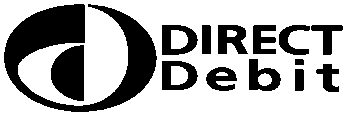 Direct DebitGuaranteeThis Guarantee is offered by all banks and building societies that accept instructions to pay Direct DebitsIf there are any changes to the amount, date or frequency of your Direct Debit Barnard Castle School will notify you 10 working days in advance of your account being debited or as otherwise agreed. If you request Barnard Castle School to collect a payment, confirmation of the amount and date will be given to you at the time of the request.If an error is made in the payment of your Direct Debit, by Barnard Castle School or your bank or building society, you are entitled to a full and immediate refund of the amount paid from your bank or building society–	If you receive a refund you are not entitled to, you must pay it back when Barnard Castle School asks you toYou can cancel a Direct Debit at any time by simply contacting your bank or building society. Written confirmation may be required. Please also notify us.